Pressmeddelande den 5 Maj 2015                        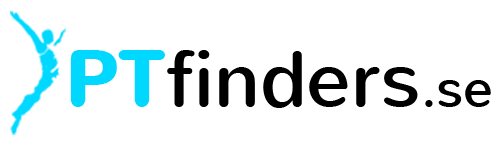 Lansering av Sveriges första och främsta oberoende mötesplats för personliga tränare och privatpersonerPTFinders.se är en mötesplats mellan privatpersoner och personliga tränare.  Lansering av PTFinders.se sker måndag den 11 Maj.Tanken med PTFinders.se är att underlätta kontakten mellan privatpersoner som tränar eller är intresserade av träning och personliga tränare. Ett socialt ansvar tas genom ett samarbete med Barncancerfonden genom kampanjen ”You are not alone”Idén om PTFinders.se kom till redan 2009 där vi märkte att det var svårt för personliga tränare att marknadsföra sig själva för allmänheten om man inte var känd sedan tidigare eller hade ett jätte stort socialt nätverk.Vi tänkte helt enkelt slå två flugor i en smäll. Vi vill att personliga tränare på ett enklare sätt skaffa sig nya klienter och att privatperson och företag enklare skall kunna hitta en personlig tränare som passar just dem och för deras ändamål.Som privatperson lägger du enkelt upp ett uppdrag på vad det är du är ute efter med din träning och sedan lutar du dig tillbaka och inväntar svar från personliga tränare som erbjuder sina tjänster. Du väljer sedan själv vilken av personliga tränarna som velat anta ditt uppdrag som du vill anlita. - Att det skall vara enkelt har varit vårat motto under hela utvecklingen av PTFinders.se, säger grundaren av mötesplatsen Omran Ismail.En personlig tränare är en utbildad instruktör och finns där för att visa dig hur olika övningar skall utföras, pusha dig till att nå resultat och pushar dig till att nå ditt slutgiltiga mål. Man skall inte underskatta vikten av att anlita en personlig tränare då det kan göra din träning mycket roligare och du når dina mål mycket snabbare.Vi har idag valt att ta ett socialt ansvar och samarbeta med Barncancerfonden i en kampanj som heter ”You are not alone” . Där kommer vi att donera 10 kr för varje förmedlad kontakt på mötesplatsen.Kontakt: 					PTFinders.se (PTF Sverige AB)Omran Ismail, Grundare omran@ptfinders.se Tel: 070 042 23 20